Schedule 4E Pay as you go (PAYG) withholding	NAT 1007EWHO SHOULD USE THIS TABLE?⊖  Do not use this table unless your payee has claimed the flood levy exemption.Use this table if your payee has claimed the flood levy exemption and you make any of the following payments on a monthly basis:■ salary, wages, allowances and leave loading to employees■ paid parental leave to an eligible worker■ director’s fees■ salary and allowances to office holders (including Members of Parliament, statutory office holders, defence force members and police officers)■ payments to labour hire workers■ payments to religious practitioners■ Commonwealth education or training payments■ compensation, sickness or accident payments that are calculated at a periodical rate and made because a person is unable to work (unless the payment is made under an insurance policy to the policy owner).Also use this table for payments to foreign residents. See page 3 for more information.⦶ Some payees (shearers, fruit and vegetable harvesters, performing artists and those engaged on a daily or casual basis) may be subject to different withholding arrangements. There are also special arrangements for withholding from payments made under voluntary agreements.⦶ If you make payments every four weeks do not use this table. Instead use the weekly or fortnightly tax table and make the appropriate calculations for a four weekly withholding amount.⧁ For more information on other tax tables, visit www.ato.gov.au/taxtablesFLOOD LEVYThe government introduced a temporary flood and cyclone reconstruction levy (flood levy) applying to income for the 2011-12 financial year only.Individual payees, both residents and foreign residents, who have a taxable income over $50,000 in the 2011-12 year will have to pay the flood levy.Some payees will be exempt from the flood levy if they have been affected by a natural disaster.⦶ You can only use this table if your payee has claimed an exemption from paying the flood levy on the Flood levy exemption declaration (NAT 73797). Using this table excludes the flood levy from the amounts you withhold.⧁ For more information about the flood levy visit www.ato.gov.au/floodlevyUSING FORMULASWithholding amounts shown in this table can be expressed in a mathematical form.If you have developed your own payroll software package, you will need to use the PAYG withholding - Statement of formulas for calculating amounts to be withheld - flood levy exemption (NAT 1004E). A copy of this tax table is available from www.ato.gov.au/taxtablesTAX FILE NUMBER (TFN) DECLARATIONSThe answers payees provide on a Tax file number declaration (NAT 3092) primarily determine the amount to be withheld from payments. A Tax file number declaration applies to payments made after the declaration is provided to you. A later declaration provided by a payee overrides an earlier declaration.If a payee does not give you a valid Tax file number declaration within 14 days of starting a payer/payee relationship, you must fill in a Tax file number declaration with all available details of the payee and send it to the Australian Taxation Office (ATO).NO TFN PROVIDEDYou must withhold 46.5% from a payment made to a resident payee and 45% from a foreign resident payee (ignoring any cents) who has not:■ quoted their TFN■ claimed an exemption from quoting, or■ advised that they have applied for a TFN or have made an enquiry with the ATO.If a payee states at question 1 of the Tax file number declaration that they have lodged a Tax file number application or enquiry with the ATO, the payee has 28 days to give you their TFN.If the payee has not given you their TFN within 28 days, you must withhold 46.5% from a payment made to a resident payee and 45% from a foreign resident payee from all payments made (ignoring any cents) unless the ATO tells you not to.⦶ Do not allow for any tax offsets or Medicare levy adjustment. Do not add amounts for flood levy, Higher Education Loan Program (HELP) or Student Financial Supplement Scheme (SFSS).WITHHOLDING DECLARATIONSA payee may use a Withholding declaration (NAT 3093) to advise their entitlement to a tax offset, which they choose to claim through reduced withholding. See page 3 for more information.Payees can also use withholding declarations to advise you of changes to their situation since providing a valid Tax file number declaration, which may affect the amount to be withheld from their payments.Changes which may affect the amount to be withheld include:■ becoming or ceasing to be an Australian resident for tax purposes■ claiming or discontinuing a claim for the tax-free threshold■ advising of a HELP or SFSS debt, or changes to them■ entitlement to a senior Australians tax offset, and■ upward variation to increase the rate or amount to be withheld.Payees can claim the flood levy exemption by completing the Flood levy exemption declaration (NAT 73797).A Withholding declaration takes effect from the first payment you make after the payee has provided the declaration. A later declaration provided by a payee overrides an earlier declaration.⦶ A valid Tax file number declaration (or Employment declaration) must be in place before a payee can authorise you to vary their withholding by providing a Withholding declaration.MEDICARE LEVY ADJUSTMENTTo claim the Medicare levy adjustment available to some low income earners with dependants, a payee must lodge a Medicare levy variation declaration (NAT 0929) along with their Tax file number declaration.Some payees may be liable for an increased rate of Medicare levy or the Medicare levy surcharge as a result of new income tests. These payees can lodge a Medicare levy variation declaration, requiring you to increase the amount to be withheld from payments you make to them.⧁ For instructions on how to work out the Medicare levy adjustment, use the PAYG withholding - Medicare levy adjustment monthly tax table (NAT 1012).ALLOWANCESGenerally, allowances are added to normal earnings and the amount to be withheld is calculated on the total amount of earnings and allowances.⧁ Refer to Withholding from allowances (NAT 5448).FOREIGN RESIDENTSForeign resident tax rates apply where a payee has answered ‘NO’ to the question ‘Are you an Australian resident for tax purposes?’ on their Tax file number declaration.There are two ways to withhold from the earnings of a foreign resident:■ if the payee has not given you a valid TFN, you need to withhold 45% for each $1 of earnings (ignoring any cents), or■ if the payee has given you a valid TFN, withhold the amount calculated from ‘Foreign resident tax rates’ below, rounding any cents to the nearest dollar.Foreign resident tax ratesForeign resident payees generally cannot claim tax offsets. They may be entitled to claim a zone or overseas forces offset in limited circumstances. If a foreign resident payee has claimed any tax offsets on the Tax file number declaration, do not make any adjustments to the amount to be withheld.HELP AND SFSS DEBTSIndividuals with an accumulated HELP or SFSS debt may be required to have additional amounts withheld from payments you make to them. A payee with a HELP or SFSS debt will notify you of this on their Tax file number declaration or Withholding declaration.⧁ Use PAYG withholding - HELP monthly tax table (NAT 2186) to calculate additional withholding amounts for HELP debts.Use PAYG withholding - SFSS monthly tax table (NAT 3308) to calculate additional withholding amounts for SFSS debts.⦶ Do not add amounts for HELP or SFSS when no TFN has been provided.HOLIDAY PAY, LONG SERVICE LEAVE AND EMPLOYMENT TERMINATION PAYMENTSPayees who continue working for youFor withholding purposes you must include holiday pay (including any leave loading) and long service leave payments as part of normal earnings, except when they are paid on termination of employment. Payment for leave loading is subject to withholding if it exceeds the current threshold of $320. Only that part of the payment which exceeds this threshold should be subject to withholding, unless your payee asks you to withhold from the full amount.⧁ Refer to PAYG withholding - calculation sheet - holiday and long service leave payments for continuing employment (NAT 7138).Payees who cease working for youLump sum payments made when a payee ceases working for you are not covered by this table.If a payee has unused annual leave, leave loading or long service leave, see PAYG withholding - Tax table for unused leave payments on termination of employment (NAT 3351).Any other payments made may be employment termination payments and you should refer to PAYG withholding - Tax table for employment termination payments (NAT 70980).⦶ Do not withhold any amount for HELP or SFSS debts from lump sum termination payments.WITHHOLDING AMOUNTS FOR LOW INCOME PAYEESWithholding amounts have been adjusted to allow payees who are eligible for the low income tax offset (LITO) to receive 70% of their entitlement through reduced withholding. If the payee is eligible, they will receive the balance of their entitlement when they lodge their tax return.The maximum amount of LITO is $1,500.FAMILY TAX BENEFITFamily tax benefit can no longer be claimed through the tax system. Claims should be made through the Family Assistance Office.TAX OFFSETSPayees who choose to claim their entitlement to a tax offset through reduced withholding, must provide you with a Withholding declaration. Tax offsets include:■ dependent spouse■ zone■ parent, spouse’s parent or invalid relative■ housekeeper, and■ child-housekeeper.Use the ‘Ready reckoner for tax offsets’ on page 4 to convert the payee’s annual tax offset entitlement into a monthly value. Deduct this amount from the amount shown in column 2 or 3 of the table beginning on page 5.⦶ Do not allow for any tax offsets if using column 4 or foreign resident rates, or when no TFN has been provided.EXAMPLEHOW TO WORK OUT WITHHOLDING AMOUNTS1	Add any allowances and irregular payments that are to be included in this month’s pay to the normal monthly earnings, ignoring any cents.2	Find the payee’s total monthly earnings in column 1. If the exact amount is not shown, use the nearest lower figure.3	Use the appropriate column to find the correct amount to be withheld. If the payee is:-	claiming the tax-free threshold and is entitled to a leave loading, use column 2-	claiming the tax-free threshold and is not entitled to a leave loading, use column 3, or-	not claiming the tax-free threshold, whether or not entitled to a leave loading, use column 4.4 If the payee has an end-of-year entitlement to a tax offset, use the ‘Ready reckoner for tax offsets’ shown below to convert the payee’s estimate of their full-year entitlement into a monthly offset value. Then subtract this value from the withholding amount found in step 3.5 If the payee is entitled to make an adjustment for the Medicare levy, subtract the value of the adjustment, determined from the PAYG withholding - Medicare levy adjustment monthly tax table (NAT 1012), from the amount found in step 4.6 If the payee has advised you of a HELP or SFSS debt, add the amount determined from the PAYG withholding - HELP monthly tax table (NAT 2186) or PAYG withholding - SFSS monthly tax table (NAT 3308) to the amount you calculated in step 5.⦶ If you use column 4 or foreign resident tax rates, or no TFN has been provided, do not allow for any tax offsets or Medicare levy adjustment.EXAMPLEResident income tax rates from 1 July 2011 (not including Medicare and food levies)PAYG WITHHOLDING PUBLICATIONSAll PAYG withholding tax tables and other PAYG publications can be accessed quickly and easily from www.ato.gov.auCopies of weekly and fortnightly tax tables are available from most newsagents. Newsagents also hold copies of the Tax file number declaration (NAT 3092), Withholding declaration (NAT 3093) and the Flood levy exemption declaration (NAT 73797).READY RECKONER FOR TAX OFFSETSIf the exact tax offset amount claimed is not shown in the ready reckoner, add the values for an appropriate combination.Example: Tax offsets of $422 claimed. Add values of $400, $20 and $2 = $33.00 + $2.00 + $0.00 = $35.00. Therefore, reduce the amount to be withheld by $35.00.MONTHLY TAX TABLE – FLOOD LEVY EXEMPTIONMONTHLY TAX TABLE – FLOOD LEVY EXEMPTIONMONTHLY TAX TABLE – FLOOD LEVY EXEMPTIONMONTHLY TAX TABLE – FLOOD LEVY EXEMPTIONMONTHLY TAX TABLE – FLOOD LEVY EXEMPTIONMONTHLY TAX TABLE – FLOOD LEVY EXEMPTIONMONTHLY TAX TABLE – FLOOD LEVY EXEMPTIONMONTHLY TAX TABLE – FLOOD LEVY EXEMPTION⦶  Where the tax-free threshold is claimed with leave loading and the payee earns:■ more than $10,833.33 but less than $14,971.67, withhold $3,181 plus 38.50 cents for each $1 of earnings in excess of $10,833.33■ more than $14,971.66, withhold $4,775 plus 46.50 cents for each $1 of earnings in excess of $14,971.66.Where the tax-free threshold is claimed with no leave loading and the payee earns:■ more than $10,833.33 but less than $14,997.67, withhold $3,172 plus 38.50 cents for each $1 of earnings in excess of $10,833.33■ more than $14,997.66, withhold $4,775 plus 46.50 cents for each $1 of earnings in excess of $14,997.66.Where the tax-free threshold is not claimed and the payee earns:■ more than $10,833.33 but less than $13,624, withhold $3,653 plus 38.50 cents for each $1 of earnings in excess of $10,833.33■ more than $13,623.99, withhold $4,728 plus 46.50 cents for each $1 of earnings in excess of $13,623.99.For all withholding amounts calculated, round the result to the nearest dollar.Monthly tax table -flood levy exemptionIncorporating Medicare levy⦶⦶⦶⧁FOR PAYMENTS MADE ON OR AFTER 1 JULY 2011 TO 30 JUNE 2012.Use this table for payees who have claimed the flood levy exemption on the Flood levy exemption declaration (NAT 73797).For payees who have not claimed the exemption use Monthly tax table (NAT 1007).This document is a withholding schedule made by the Commissioner of Taxation in accordance with sections 15-25 and 15-30 of Schedule 1 to the Taxation Administration Act 1953. It applies to withholding payments covered by Subdivisions 12-B (except sections 12-50 and 12-55), and 12-D of Schedule 1.For more information:■ visit www.ato.gov.au■ use the PAYG tax withheld calculator on our website to calculate tax to withhold from payments made to payees.NAT 1007E-05.2011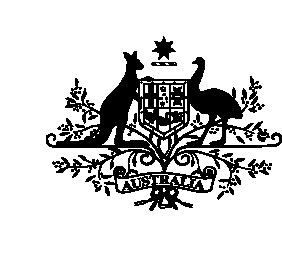 Australian GovernmentNAT 1007E-05.2011Australian Taxation OfficeMonthly earningsMonthly rate$0 to 3,08329 cents for each dollar of earnings3,084 to 6,667$894 plus 30 cents for each $1 of earnings over $3,0836,668 to 15,000$1,969 plus 37 cents for each $1 of earnings over $6,66715,001 & over$5,053 plus 45 cents for each $1 of earnings over $15,000A payee has monthly earnings of $3,783 and, if using column 2, the amount to be withheld is $615.The payee claims a tax offset entitlement of $1,000 on their Withholding declaration.Use the ‘Ready reckoner for tax offsets’ on page 4 to find the monthly value of $83.The total amount to be withheld is worked out as follows:A payee has monthly earnings of $3,785.32.To work out the correct amount to withhold, ignore cents and use column 1. As the exact amount ($3,785) is not shown, use the nearest lower figure, $3,783.If the payee is:■ claiming the tax-free threshold and is entitled to a leave loading, use column 2 to find the correct amount to withhold = $615■ claiming the tax-free threshold and is not entitled to a leave loading, use column 3 to find the correct amount to withhold = $607■ not claiming the tax-free threshold, whether or not entitled to a leave loading, use column 4 to find the correct amount to withhold = $1,031.Taxable income rangeTax rate$%0 to 6,00006,001 to 37,0001537,001 to 80,0003080,001 to 180,00037Greater than 180,00045Amount claimedMonthly valueAmount claimedMonthly valueAmount claimedMonthly valueAmount claimedMonthly valueAmount claimedMonthly value$$$$$$$$$$1—202.0020017.00100083.001800149.002—302.0030025.00110091.001900158.003—403.0033828.00117397.002000166.004—504.0040033.001200100.002335194.005—575.0050042.001300108.002500208.006—605.0060050.001400116.003000249.0071.00706.0070058.001500125.0081.00807.0080066.001600133.0091.00907.0086472.001700141.00101.001008.0090075.001726143.00Amount to be withheldAmount to be withheldAmount to be withheldAmount to be withheldAmount to be withheldAmount to be withheldAmount to be withheldAmount to be withheldAmount to be withheldAmount to be withheldAmount to be withheldAmount to be withheldMonthly earningsWith tax‑free threshold with leave loadingWith tax‑free threshold no leave loadingNo tax‑free thresholdMonthly earningsWith tax‑free threshold with leave loadingWith tax‑free threshold no leave loadingNo tax‑free thresholdMonthly earningsWith tax‑free threshold with leave loadingWith tax‑free threshold no leave loadingNo tax‑free thresholdMonthly earningsWith tax‑free threshold with leave loadingWith tax‑free threshold no leave loadingNo tax‑free threshold1234123412341234$$$$$$$$$$$$$$$$4.33———351.00——56.00697.67——117.001044.33——173.008.67———355.33——61.00702.00——117.001048.67——173.0013.00———359.67——61.00706.33——117.001053.00——173.0017.33——4.00364.00——61.00710.67——117.001057.33——173.0021.67——4.00368.33——61.00715.00——117.001061.67——173.0026.00——4.00372.67——61.00719.33——117.001066.00——178.0030.33——4.00377.00——61.00723.67——121.001070.334.00—178.0034.67——4.00381.33——65.00728.00——121.001074.674.00—178.0039.00——4.00385.67——65.00732.33——121.001079.004.004.00178.0043.33——9.00390.00——65.00736.67——121.001083.334.004.00178.0047.67——9.00394.33——65.00741.00——121.001087.674.004.00178.0052.00——9.00398.67——65.00745.33——121.001092.004.004.00182.0056.33——9.00403.00——65.00749.67——126.001096.339.004.00182.0060.67——9.00407.33——69.00754.00——126.001100.679.004.00182.0065.00——9.00411.67——69.00758.33——126.001105.009.004.00182.0069.33——13.00416.00——69.00762.67——126.001109.339.009.00182.0073.67——13.00420.33——69.00767.00——126.001113.679.009.00182.0078.00——13.00424.67——69.00771.33——126.001118.009.009.00186.0082.33——13.00429.00——69.00775.67——130.001122.339.009.00186.0086.67——13.00433.33——69.00780.00——130.001126.6713.009.00186.0091.00——13.00437.67——74.00784.33——130.001131.0013.009.00186.0095.33——17.00442.00——74.00788.67——130.001135.3313.0013.00191.0099.67——17.00446.33——74.00793.00——130.001139.6713.0013.00191.00104.00——17.00450.67——74.00797.33——130.001144.0013.0013.00191.00108.33——17.00455.00——74.00801.67——134.001148.3313.0013.00191.00112.67——17.00459.33——74.00806.00——134.001152.6713.0013.00195.00117.00——17.00463.67——78.00810.33——134.001157.0017.0013.00195.00121.33——22.00468.00——78.00814.67——134.001161.3317.0013.00195.00125.67——22.00472.33——78.00819.00——134.001165.6717.0017.00195.00130.00——22.00476.67——78.00823.33——134.001170.0017.0017.00195.00134.33——22.00481.00——78.00827.67——139.001174.3317.0017.00199.00138.67——22.00485.33——78.00832.00——139.001178.6717.0017.00199.00143.00——22.00489.67——82.00836.33——139.001183.0022.0017.00199.00147.33——26.00494.00——82.00840.67——139.001187.3322.0017.00199.00151.67——26.00498.33——82.00845.00——139.001191.6722.0017.00204.00156.00——26.00502.67——82.00849.33——139.001196.0022.0022.00204.00160.33——26.00507.00——82.00853.67——143.001200.3322.0022.00204.00164.67——26.00511.33——82.00858.00——143.001204.6722.0022.00204.00169.00——26.00515.67——87.00862.33——143.001209.0022.0022.00204.00173.33——30.00520.00——87.00866.67——143.001213.3326.0022.00208.00177.67——30.00524.33——87.00871.00——143.001217.6726.0022.00208.00182.00——30.00528.67——87.00875.33——143.001222.0026.0026.00208.00186.33——30.00533.00——87.00879.67——143.001226.3326.0026.00208.00190.67——30.00537.33——87.00884.00——147.001230.6726.0026.00212.00195.00——30.00541.67——91.00888.33——147.001235.0026.0026.00212.00199.33——35.00546.00——91.00892.67——147.001239.3326.0026.00212.00203.67——35.00550.33——91.00897.00——147.001243.6730.0026.00212.00208.00——35.00554.67——91.00901.33——147.001248.0030.0026.00217.00212.33——35.00559.00——91.00905.67——147.001252.3330.0030.00217.00216.67——35.00563.33——91.00910.00——152.001256.6730.0030.00217.00221.00——35.00567.67——95.00914.33——152.001261.0030.0030.00217.00225.33——39.00572.00——95.00918.67——152.001265.3330.0030.00217.00229.67——39.00576.33——95.00923.00——152.001269.6735.0030.00221.00234.00——39.00580.67——95.00927.33——152.001274.0035.0030.00221.00238.33——39.00585.00——95.00931.67——152.001278.3335.0030.00221.00242.67——39.00589.33——95.00936.00——156.001282.6735.0035.00221.00247.00——39.00593.67——100.00940.33——156.001287.0035.0035.00225.00251.33——43.00598.00——100.00944.67——156.001291.3335.0035.00225.00255.67——43.00602.33——100.00949.00——156.001295.6735.0035.00225.00260.00——43.00606.67——100.00953.33——156.001300.0039.0035.00225.00264.33——43.00611.00——100.00957.67——156.001304.3339.0035.00230.00268.67——43.00615.33——100.00962.00——160.001308.6739.0039.00230.00273.00——43.00619.67——104.00966.33——160.001313.0039.0039.00230.00277.33——48.00624.00——104.00970.67——160.001317.3339.0039.00230.00281.67——48.00628.33——104.00975.00——160.001321.6739.0039.00230.00286.00——48.00632.67——104.00979.33——160.001326.0043.0039.00234.00290.33——48.00637.00——104.00983.67——160.001330.3343.0039.00234.00294.67——48.00641.33——104.00988.00——165.001334.6743.0039.00234.00299.00——48.00645.67——108.00992.33——165.001339.0043.0043.00234.00303.33——52.00650.00——108.00996.67——165.001343.3343.0043.00238.00307.67——52.00654.33——108.001001.00——165.001347.6743.0043.00238.00312.00——52.00658.67——108.001005.33——165.001352.0043.0043.00238.00316.33——52.00663.00——108.001009.67——165.001356.3348.0043.00238.00320.67——52.00667.33——108.001014.00——169.001360.6748.0043.00238.00325.00——52.00671.67——113.001018.33——169.001365.0048.0043.00243.00329.33——56.00676.00——113.001022.67——169.001369.3348.0048.00243.00333.67——56.00680.33——113.001027.00——169.001373.6748.0048.00243.00338.00——56.00684.67——113.001031.33——169.001378.0048.0048.00243.00342.33——56.00689.00——113.001035.67——169.001382.3348.0048.00247.00346.67——56.00693.33——113.001040.00——173.001386.6752.0048.00247.00Amount to be withheldAmount to be withheldAmount to be withheldAmount to be withheldAmount to be withheldAmount to be withheldAmount to be withheldAmount to be withheldAmount to be withheldAmount to be withheldAmount to be withheldAmount to be withheldMonthly earningsWith tax‑free threshold with leave loadingWith tax‑free threshold no leave loadingNo tax‑free thresholdMonthly earningsWith tax‑free threshold with leave loadingWith tax‑free threshold no leave loadingNo tax‑free thresholdMonthly earningsWith tax‑free threshold with leave loadingWith tax‑free threshold no leave loadingNo tax‑free thresholdMonthly earningsWith tax‑free threshold with leave loadingWith tax‑free threshold no leave loadingNo tax‑free threshold1234123412341234$$$$$$$$$$$$$$$$1391.0052.0048.00247.001737.67121.00117.00329.002084.33186.00186.00451.002431.00247.00243.00568.001395.3352.0052.00247.001742.00121.00121.00334.002088.67186.00186.00451.002435.33247.00243.00568.001399.6752.0052.00251.001746.33126.00121.00334.002093.00191.00186.00451.002439.67247.00243.00572.001404.0052.0052.00251.001750.67126.00121.00334.002097.33191.00186.00455.002444.00247.00243.00572.001408.3352.0052.00251.001755.00126.00121.00338.002101.67191.00186.00455.002448.33247.00243.00572.001412.6756.0052.00251.001759.33126.00126.00338.002106.00191.00186.00455.002452.67247.00247.00576.001417.0056.0052.00251.001763.67130.00126.00338.002110.33191.00191.00459.002457.00251.00247.00576.001421.3356.0052.00256.001768.00130.00126.00342.002114.67191.00191.00459.002461.33251.00247.00581.001425.6756.0056.00256.001772.33130.00126.00342.002119.00195.00191.00459.002465.67251.00247.00581.001430.0056.0056.00256.001776.67130.00130.00342.002123.33195.00191.00464.002470.00251.00247.00581.001434.3356.0056.00256.001781.00134.00130.00347.002127.67195.00191.00464.002474.33251.00247.00585.001438.6756.0056.00260.001785.33134.00130.00347.002132.00195.00191.00464.002478.67251.00251.00585.001443.0061.0056.00260.001789.67134.00130.00347.002136.33195.00195.00468.002483.00256.00251.00585.001447.3361.0056.00260.001794.00139.00134.00351.002140.67195.00195.00468.002487.33256.00251.00589.001451.6761.0056.00260.001798.33139.00134.00351.002145.00199.00195.00468.002491.67256.00251.00589.001456.0061.0061.00264.001802.67139.00134.00351.002149.33199.00195.00472.002496.00256.00251.00589.001460.3361.0061.00264.001807.00139.00134.00355.002153.67199.00195.00472.002500.33256.00251.00594.001464.6761.0061.00264.001811.33143.00139.00355.002158.00199.00195.00477.002504.67260.00256.00594.001469.0065.0061.00264.001815.67143.00139.00355.002162.33199.00199.00477.002509.00260.00256.00594.001473.3365.0061.00264.001820.00143.00139.00360.002166.67199.00199.00477.002513.33260.00256.00598.001477.6765.0061.00269.001824.33143.00139.00360.002171.00204.00199.00481.002517.67260.00256.00598.001482.0065.0065.00269.001828.67143.00143.00360.002175.33204.00199.00481.002522.00260.00256.00598.001486.3365.0065.00269.001833.00147.00143.00364.002179.67204.00199.00481.002526.33264.00260.00602.001490.6765.0065.00269.001837.33147.00143.00364.002184.00204.00199.00485.002530.67264.00260.00602.001495.0065.0065.00273.001841.67147.00143.00364.002188.33204.00204.00485.002535.00264.00260.00602.001499.3369.0065.00273.001846.00147.00147.00368.002192.67204.00204.00485.002539.33264.00260.00607.001503.6769.0065.00273.001850.33147.00147.00368.002197.00208.00204.00490.002543.67264.00260.00607.001508.0069.0065.00273.001854.67147.00147.00373.002201.33208.00204.00490.002548.00269.00264.00607.001512.3369.0069.00273.001859.00152.00147.00373.002205.67208.00204.00490.002552.33269.00264.00611.001516.6769.0069.00277.001863.33152.00147.00373.002210.00208.00204.00494.002556.67269.00264.00611.001521.0069.0069.00277.001867.67152.00147.00377.002214.33208.00208.00494.002561.00269.00264.00611.001525.3369.0069.00277.001872.00152.00152.00377.002218.67208.00208.00494.002565.33269.00264.00615.001529.6774.0069.00277.001876.33152.00152.00377.002223.00212.00208.00498.002569.67273.00269.00615.001534.0074.0069.00282.001880.67152.00152.00381.002227.33212.00208.00498.002574.00273.00269.00615.001538.3374.0069.00282.001885.00156.00152.00381.002231.67212.00208.00498.002578.33273.00269.00620.001542.6774.0074.00282.001889.33156.00152.00381.002236.00212.00208.00503.002582.67273.00269.00620.001547.0074.0074.00282.001893.67156.00152.00386.002240.33212.00212.00503.002587.00273.00269.00620.001551.3374.0074.00286.001898.00156.00156.00386.002244.67212.00212.00503.002591.33277.00273.00624.001555.6778.0074.00286.001902.33156.00156.00386.002249.00217.00212.00507.002595.67277.00273.00624.001560.0078.0074.00286.001906.67156.00156.00390.002253.33217.00212.00507.002600.00277.00273.00628.001564.3378.0074.00286.001911.00160.00156.00390.002257.67217.00212.00507.002604.33277.00273.00628.001568.6778.0078.00286.001915.33160.00156.00390.002262.00217.00212.00511.002608.67277.00273.00628.001573.0082.0078.00290.001919.67160.00156.00394.002266.33217.00217.00511.002613.00282.00273.00633.001577.3382.0078.00290.001924.00160.00156.00394.002270.67217.00217.00511.002617.33282.00277.00633.001581.6782.0078.00290.001928.33160.00160.00394.002275.00221.00217.00516.002621.67282.00277.00633.001586.0082.0082.00290.001932.67160.00160.00399.002279.33221.00217.00516.002626.00282.00277.00637.001590.3387.0082.00295.001937.00165.00160.00399.002283.67221.00217.00516.002630.33282.00277.00637.001594.6787.0082.00295.001941.33165.00160.00399.002288.00221.00217.00520.002634.67282.00277.00637.001599.0087.0082.00295.001945.67165.00160.00403.002292.33221.00221.00520.002639.00286.00282.00641.001603.3387.0087.00295.001950.00165.00160.00403.002296.67221.00221.00520.002643.33286.00282.00641.001607.6791.0087.00299.001954.33165.00165.00403.002301.00225.00221.00524.002647.67286.00282.00641.001612.0091.0087.00299.001958.67165.00165.00407.002305.33225.00221.00524.002652.00286.00282.00646.001616.3391.0087.00299.001963.00169.00165.00407.002309.67225.00221.00529.002656.33286.00282.00646.001620.6791.0091.00299.001967.33169.00165.00407.002314.00225.00221.00529.002660.67290.00286.00646.001625.0095.0091.00299.001971.67169.00165.00412.002318.33225.00225.00529.002665.00290.00286.00650.001629.3395.0091.00303.001976.00169.00165.00412.002322.67225.00225.00533.002669.33290.00286.00650.001633.6795.0091.00303.001980.33169.00169.00412.002327.00230.00225.00533.002673.67290.00286.00650.001638.0095.0095.00303.001984.67169.00169.00416.002331.33230.00225.00533.002678.00290.00286.00654.001642.33100.0095.00303.001989.00173.00169.00416.002335.67230.00225.00537.002682.33295.00290.00654.001646.67100.0095.00308.001993.33173.00169.00416.002340.00230.00225.00537.002686.67295.00290.00654.001651.00100.0095.00308.001997.67173.00169.00420.002344.33230.00230.00537.002691.00295.00290.00659.001655.33100.00100.00308.002002.00173.00169.00420.002348.67230.00230.00542.002695.33295.00290.00659.001659.67104.00100.00308.002006.33173.00173.00425.002353.00234.00230.00542.002699.67295.00290.00659.001664.00104.00100.00308.002010.67173.00173.00425.002357.33234.00230.00542.002704.00299.00295.00663.001668.33104.00100.00312.002015.00178.00173.00425.002361.67234.00230.00546.002708.33299.00295.00663.001672.67104.00104.00312.002019.33178.00173.00429.002366.00234.00230.00546.002712.67299.00295.00663.001677.00108.00104.00312.002023.67178.00173.00429.002370.33234.00230.00546.002717.00299.00295.00667.001681.33108.00104.00312.002028.00178.00173.00429.002374.67234.00234.00550.002721.33299.00295.00667.001685.67108.00104.00316.002032.33178.00178.00433.002379.00238.00234.00550.002725.67303.00299.00667.001690.00108.00108.00316.002036.67178.00178.00433.002383.33238.00234.00550.002730.00303.00299.00672.001694.33113.00108.00316.002041.00182.00178.00433.002387.67238.00234.00555.002734.33303.00299.00672.001698.67113.00108.00316.002045.33182.00178.00438.002392.00238.00234.00555.002738.67303.00299.00672.001703.00113.00108.00321.002049.67182.00178.00438.002396.33238.00234.00555.002743.00303.00299.00676.001707.33113.00113.00321.002054.00182.00178.00438.002400.67238.00238.00559.002747.33308.00299.00676.001711.67117.00113.00321.002058.33182.00182.00442.002405.00243.00238.00559.002751.67308.00303.00680.001716.00117.00113.00325.002062.67182.00182.00442.002409.33243.00238.00559.002756.00308.00303.00680.001720.33117.00113.00325.002067.00186.00182.00442.002413.67243.00238.00563.002760.33308.00303.00680.001724.67117.00117.00325.002071.33186.00182.00446.002418.00243.00238.00563.002764.67308.00303.00685.001729.00121.00117.00329.002075.67186.00182.00446.002422.33243.00238.00563.002769.00312.00303.00685.001733.33121.00117.00329.002080.00186.00182.00446.002426.67243.00243.00568.002773.33312.00308.00685.00Amount to be withheldAmount to be withheldAmount to be withheldAmount to be withheldAmount to be withheldAmount to be withheldAmount to be withheldAmount to be withheldAmount to be withheldAmount to be withheldAmount to be withheldAmount to be withheldMonthly earningsWith tax‑free threshold with leave loadingWith tax‑free threshold no leave loadingNo tax‑free thresholdMonthly earningsWith tax‑free threshold with leave loadingWith tax‑free threshold no leave loadingNo tax‑free thresholdMonthly earningsWith tax‑free threshold with leave loadingWith tax‑free threshold no leave loadingNo tax‑free thresholdMonthly earningsWith tax‑free threshold with leave loadingWith tax‑free threshold no leave loadingNo tax‑free threshold1234123412341234$$$$$$$$$$$$$$$$2777.67312.00308.00689.003124.33390.00381.00806.003471.00507.00498.00923.003817.67628.00620.001044.002782.00312.00308.00689.003128.67390.00381.00806.003475.33511.00503.00927.003822.00628.00620.001044.002786.33312.00308.00689.003133.00394.00386.00810.003479.67511.00503.00927.003826.33633.00620.001049.002790.67316.00308.00693.003137.33394.00386.00810.003484.00511.00503.00927.003830.67633.00624.001049.002795.00316.00312.00693.003141.67394.00386.00810.003488.33516.00507.00932.003835.00633.00624.001049.002799.33316.00312.00693.003146.00399.00390.00815.003492.67516.00507.00932.003839.33637.00624.001053.002803.67316.00312.00698.003150.33399.00390.00815.003497.00516.00507.00936.003843.67637.00628.001053.002808.00316.00312.00698.003154.67399.00390.00815.003501.33520.00511.00936.003848.00637.00628.001053.002812.33316.00312.00698.003159.00403.00394.00819.003505.67520.00511.00936.003852.33641.00628.001057.002816.67321.00316.00702.003163.33403.00394.00819.003510.00520.00511.00940.003856.67641.00633.001057.002821.00321.00316.00702.003167.67403.00394.00819.003514.33524.00516.00940.003861.00641.00633.001057.002825.33321.00316.00702.003172.00407.00399.00823.003518.67524.00516.00940.003865.33646.00633.001062.002829.67321.00316.00706.003176.33407.00399.00823.003523.00529.00516.00945.003869.67646.00637.001062.002834.00321.00316.00706.003180.67407.00399.00823.003527.33529.00520.00945.003874.00646.00637.001062.002838.33325.00321.00706.003185.00412.00403.00828.003531.67529.00520.00945.003878.33650.00641.001066.002842.67325.00321.00711.003189.33412.00403.00828.003536.00533.00520.00949.003882.67650.00641.001066.002847.00325.00321.00711.003193.67412.00403.00828.003540.33533.00524.00949.003887.00650.00641.001066.002851.33325.00321.00711.003198.00416.00407.00832.003544.67533.00524.00949.003891.33654.00646.001070.002855.67325.00321.00715.003202.33416.00407.00832.003549.00537.00524.00953.003895.67654.00646.001070.002860.00329.00321.00715.003206.67416.00407.00836.003553.33537.00529.00953.003900.00654.00646.001070.002864.33329.00325.00715.003211.00420.00412.00836.003557.67537.00529.00953.003904.33659.00650.001075.002868.67329.00325.00719.003215.33420.00412.00836.003562.00542.00529.00958.003908.67659.00650.001075.002873.00329.00325.00719.003219.67420.00412.00841.003566.33542.00533.00958.003913.00659.00650.001075.002877.33329.00325.00719.003224.00425.00416.00841.003570.67542.00533.00958.003917.33663.00654.001079.002881.67334.00325.00724.003228.33425.00416.00841.003575.00546.00537.00962.003921.67663.00654.001079.002886.00334.00329.00724.003232.67429.00416.00845.003579.33546.00537.00962.003926.00663.00654.001079.002890.33334.00329.00724.003237.00429.00420.00845.003583.67546.00537.00962.003930.33667.00659.001083.002894.67334.00329.00728.003241.33429.00420.00845.003588.00550.00542.00966.003934.67667.00659.001083.002899.00334.00329.00728.003245.67433.00420.00849.003592.33550.00542.00966.003939.00667.00659.001083.002903.33338.00329.00732.003250.00433.00425.00849.003596.67550.00542.00966.003943.33672.00663.001088.002907.67338.00334.00732.003254.33433.00425.00849.003601.00555.00546.00971.003947.67672.00663.001088.002912.00338.00334.00732.003258.67438.00425.00854.003605.33555.00546.00971.003952.00672.00663.001092.002916.33338.00334.00737.003263.00438.00429.00854.003609.67555.00546.00971.003956.33676.00667.001092.002920.67338.00334.00737.003267.33438.00429.00854.003614.00559.00550.00975.003960.67676.00667.001092.002925.00342.00334.00737.003271.67442.00429.00858.003618.33559.00550.00975.003965.00676.00667.001096.002929.33342.00338.00741.003276.00442.00433.00858.003622.67559.00550.00975.003969.33680.00672.001096.002933.67342.00338.00741.003280.33442.00433.00858.003627.00563.00555.00979.003973.67680.00672.001096.002938.00342.00338.00741.003284.67446.00438.00862.003631.33563.00555.00979.003978.00685.00672.001101.002942.33342.00338.00745.003289.00446.00438.00862.003635.67563.00555.00979.003982.33685.00676.001101.002946.67347.00338.00745.003293.33446.00438.00862.003640.00568.00559.00984.003986.67685.00676.001101.002951.00347.00342.00745.003297.67451.00442.00867.003644.33568.00559.00984.003991.00689.00676.001105.002955.33347.00342.00750.003302.00451.00442.00867.003648.67568.00559.00988.003995.33689.00680.001105.002959.67347.00342.00750.003306.33451.00442.00867.003653.00572.00563.00988.003999.67689.00680.001105.002964.00347.00342.00750.003310.67455.00446.00871.003657.33572.00563.00988.004004.00693.00680.001109.002968.33347.00342.00754.003315.00455.00446.00871.003661.67572.00563.00992.004008.33693.00685.001109.002972.67351.00347.00754.003319.33455.00446.00871.003666.00576.00568.00992.004012.67693.00685.001109.002977.00351.00347.00754.003323.67459.00451.00875.003670.33576.00568.00992.004017.00698.00685.001114.002981.33351.00347.00758.003328.00459.00451.00875.003674.67581.00568.00997.004021.33698.00689.001114.002985.67351.00347.00758.003332.33459.00451.00875.003679.00581.00572.00997.004025.67698.00689.001114.002990.00351.00347.00758.003336.67464.00455.00880.003683.33581.00572.00997.004030.00702.00693.001118.002994.33355.00347.00763.003341.00464.00455.00880.003687.67585.00572.001001.004034.33702.00693.001118.002998.67355.00351.00763.003345.33464.00455.00880.003692.00585.00576.001001.004038.67702.00693.001118.003003.00355.00351.00763.003349.67468.00459.00884.003696.33585.00576.001001.004043.00706.00698.001122.003007.33355.00351.00767.003354.00468.00459.00884.003700.67589.00576.001005.004047.33706.00698.001122.003011.67355.00351.00767.003358.33468.00459.00888.003705.00589.00581.001005.004051.67706.00698.001122.003016.00360.00351.00767.003362.67472.00464.00888.003709.33589.00581.001005.004056.00711.00702.001127.003020.33360.00355.00771.003367.00472.00464.00888.003713.67594.00581.001010.004060.33711.00702.001127.003024.67360.00355.00771.003371.33472.00464.00893.003718.00594.00585.001010.004064.67711.00702.001127.003029.00360.00355.00771.003375.67477.00468.00893.003722.33594.00585.001010.004069.00715.00706.001131.003033.33360.00355.00776.003380.00477.00468.00893.003726.67598.00589.001014.004073.33715.00706.001131.003037.67364.00355.00776.003384.33481.00468.00897.003731.00598.00589.001014.004077.67715.00706.001131.003042.00364.00360.00776.003388.67481.00472.00897.003735.33598.00589.001014.004082.00719.00711.001135.003046.33364.00360.00780.003393.00481.00472.00897.003739.67602.00594.001018.004086.33719.00711.001135.003050.67364.00360.00780.003397.33485.00472.00901.003744.00602.00594.001018.004090.67719.00711.001135.003055.00364.00360.00784.003401.67485.00477.00901.003748.33602.00594.001018.004095.00724.00715.001140.003059.33368.00360.00784.003406.00485.00477.00901.003752.67607.00598.001023.004099.33724.00715.001140.003063.67368.00364.00784.003410.33490.00477.00906.003757.00607.00598.001023.004103.67724.00715.001144.003068.00368.00364.00789.003414.67490.00481.00906.003761.33607.00598.001023.004108.00728.00719.001144.003072.33373.00364.00789.003419.00490.00481.00906.003765.67611.00602.001027.004112.33728.00719.001144.003076.67373.00364.00789.003423.33494.00485.00910.003770.00611.00602.001027.004116.67728.00719.001148.003081.00377.00364.00793.003427.67494.00485.00910.003774.33611.00602.001027.004121.00732.00724.001148.003085.33377.00368.00793.003432.00494.00485.00910.003778.67615.00607.001031.004125.33732.00724.001148.003089.67377.00368.00793.003436.33498.00490.00914.003783.00615.00607.001031.004129.67737.00724.001153.003094.00381.00368.00797.003440.67498.00490.00914.003787.33615.00607.001031.004134.00737.00728.001153.003098.33381.00373.00797.003445.00498.00490.00914.003791.67620.00611.001036.004138.33737.00728.001153.003102.67381.00373.00797.003449.33503.00494.00919.003796.00620.00611.001036.004142.67741.00728.001157.003107.00386.00373.00802.003453.67503.00494.00919.003800.33620.00611.001040.004147.00741.00732.001157.003111.33386.00377.00802.003458.00503.00494.00919.003804.67624.00615.001040.004151.33741.00732.001157.003115.67386.00377.00802.003462.33507.00498.00923.003809.00624.00615.001040.004155.67745.00732.001161.003120.00390.00377.00806.003466.67507.00498.00923.003813.33624.00615.001044.004160.00745.00737.001161.00Amount to be withheldAmount to be withheldAmount to be withheldAmount to be withheldAmount to be withheldAmount to be withheldAmount to be withheldAmount to be withheldAmount to be withheldAmount to be withheldAmount to be withheldAmount to be withheldMonthly earningsWith tax‑free threshold with leave loadingWith tax‑free threshold no leave loadingNo tax‑free thresholdMonthly earningsWith tax‑free threshold with leave loadingWith tax‑free threshold no leave loadingNo tax‑free thresholdMonthly earningsWith tax‑free threshold with leave loadingWith tax‑free threshold no leave loadingNo tax‑free thresholdMonthly earningsWith tax‑free threshold with leave loadingWith tax‑free threshold no leave loadingNo tax‑free threshold1234123412341234$$$$$$$$$$$$$$$$4164.33745.00737.001161.004511.00867.00858.001274.004857.67984.00975.001382.005204.331105.001092.001491.004168.67750.00737.001166.004515.33867.00858.001274.004862.00984.00975.001387.005208.671105.001096.001495.004173.00750.00741.001166.004519.67867.00858.001278.004866.33988.00979.001387.005213.001105.001096.001495.004177.33750.00741.001166.004524.00871.00862.001278.004870.67988.00979.001387.005217.331109.001101.001495.004181.67754.00745.001170.004528.33871.00862.001278.004875.00992.00979.001391.005221.671109.001101.001499.004186.00754.00745.001170.004532.67871.00862.001283.004879.33992.00984.001391.005226.001109.001101.001499.004190.33754.00745.001170.004537.00875.00867.001283.004883.67992.00984.001391.005230.331114.001105.001499.004194.67758.00750.001174.004541.33875.00867.001283.004888.00997.00984.001391.005234.671114.001105.001504.004199.00758.00750.001174.004545.67875.00867.001287.004892.33997.00988.001395.005239.001114.001105.001504.004203.33758.00750.001174.004550.00880.00871.001287.004896.67997.00988.001395.005243.331118.001109.001504.004207.67763.00754.001179.004554.33880.00871.001287.004901.001001.00988.001395.005247.671118.001109.001508.004212.00763.00754.001179.004558.67880.00871.001291.004905.331001.00992.001400.005252.001118.001109.001508.004216.33763.00754.001179.004563.00884.00875.001291.004909.671001.00992.001400.005256.331122.001114.001508.004220.67767.00758.001183.004567.33884.00875.001291.004914.001005.00992.001400.005260.671122.001114.001512.004225.00767.00758.001183.004571.67888.00875.001291.004918.331005.00997.001404.005265.001122.001114.001512.004229.33767.00758.001183.004576.00888.00880.001296.004922.671005.00997.001404.005269.331127.001118.001512.004233.67771.00763.001187.004580.33888.00880.001296.004927.001010.001001.001404.005273.671127.001118.001512.004238.00771.00763.001187.004584.67893.00880.001296.004931.331010.001001.001408.005278.001127.001118.001517.004242.33771.00763.001187.004589.00893.00884.001300.004935.671010.001001.001408.005282.331131.001122.001517.004246.67776.00767.001192.004593.33893.00884.001300.004940.001014.001005.001408.005286.671131.001122.001517.004251.00776.00767.001192.004597.67897.00884.001300.004944.331014.001005.001413.005291.001131.001122.001521.004255.33776.00767.001192.004602.00897.00888.001304.004948.671014.001005.001413.005295.331135.001127.001521.004259.67780.00771.001196.004606.33897.00888.001304.004953.001018.001010.001413.005299.671135.001127.001525.004264.00780.00771.001196.004610.67901.00888.001304.004957.331018.001010.001413.005304.001135.001127.001525.004268.33780.00771.001196.004615.00901.00893.001309.004961.671018.001010.001417.005308.331140.001131.001525.004272.67784.00776.001200.004619.33901.00893.001309.004966.001023.001014.001417.005312.671140.001131.001530.004277.00784.00776.001200.004623.67906.00897.001309.004970.331023.001014.001417.005317.001144.001131.001530.004281.33789.00776.001200.004628.00906.00897.001313.004974.671023.001014.001421.005321.331144.001135.001534.004285.67789.00780.001205.004632.33906.00897.001313.004979.001027.001018.001421.005325.671144.001135.001534.004290.00789.00780.001205.004636.67910.00901.001313.004983.331027.001018.001421.005330.001148.001135.001534.004294.33793.00780.001205.004641.00910.00901.001313.004987.671027.001018.001426.005334.331148.001140.001538.004298.67793.00784.001209.004645.33910.00901.001317.004992.001031.001023.001426.005338.671148.001140.001538.004303.00793.00784.001209.004649.67914.00906.001317.004996.331031.001023.001426.005343.001153.001140.001538.004307.33797.00784.001209.004654.00914.00906.001317.005000.671031.001023.001430.005347.331153.001144.001543.004311.67797.00789.001213.004658.33914.00906.001322.005005.001036.001027.001430.005351.671153.001144.001543.004316.00797.00789.001213.004662.67919.00910.001322.005009.331036.001027.001430.005356.001157.001144.001547.004320.33802.00793.001213.004667.00919.00910.001322.005013.671036.001027.001434.005360.331157.001148.001547.004324.67802.00793.001218.004671.33919.00910.001326.005018.001040.001031.001434.005364.671157.001148.001547.004329.00802.00793.001218.004675.67923.00914.001326.005022.331040.001031.001434.005369.001161.001153.001551.004333.33806.00797.001218.004680.00923.00914.001326.005026.671044.001031.001439.005373.331161.001153.001551.004337.67806.00797.001218.004684.33923.00914.001330.005031.001044.001036.001439.005377.671161.001153.001556.004342.00806.00797.001222.004688.67927.00919.001330.005035.331044.001036.001439.005382.001166.001157.001556.004346.33810.00802.001222.004693.00927.00919.001330.005039.671049.001036.001439.005386.331166.001157.001556.004350.67810.00802.001222.004697.33927.00919.001335.005044.001049.001040.001443.005390.671166.001157.001560.004355.00810.00802.001226.004701.67932.00923.001335.005048.331049.001040.001443.005395.001170.001161.001560.004359.33815.00806.001226.004706.00932.00923.001335.005052.671053.001040.001443.005399.331170.001161.001560.004363.67815.00806.001226.004710.33932.00923.001339.005057.001053.001044.001447.005403.671170.001161.001564.004368.00815.00806.001231.004714.67936.00927.001339.005061.331053.001044.001447.005408.001174.001166.001564.004372.33819.00810.001231.004719.00936.00927.001339.005065.671057.001044.001447.005412.331174.001166.001569.004376.67819.00810.001231.004723.33940.00927.001339.005070.001057.001049.001452.005416.671174.001166.001569.004381.00819.00810.001235.004727.67940.00932.001343.005074.331057.001049.001452.005421.001179.001170.001569.004385.33823.00815.001235.004732.00940.00932.001343.005078.671062.001053.001452.005425.331179.001170.001573.004389.67823.00815.001235.004736.33945.00932.001343.005083.001062.001053.001456.005429.671179.001170.001573.004394.00823.00815.001239.004740.67945.00936.001348.005087.331062.001053.001456.005434.001183.001174.001577.004398.33828.00819.001239.004745.00945.00936.001348.005091.671066.001057.001456.005438.331183.001174.001577.004402.67828.00819.001239.004749.33949.00936.001348.005096.001066.001057.001460.005442.671183.001174.001577.004407.00828.00819.001239.004753.67949.00940.001352.005100.331066.001057.001460.005447.001187.001179.001582.004411.33832.00823.001244.004758.00949.00940.001352.005104.671070.001062.001460.005451.331187.001179.001582.004415.67832.00823.001244.004762.33953.00940.001352.005109.001070.001062.001465.005455.671187.001179.001582.004420.00836.00823.001244.004766.67953.00945.001356.005113.331070.001062.001465.005460.001192.001183.001586.004424.33836.00828.001248.004771.00953.00945.001356.005117.671075.001066.001465.005464.331192.001183.001586.004428.67836.00828.001248.004775.33958.00949.001356.005122.001075.001066.001465.005468.671196.001183.001590.004433.00841.00828.001248.004779.67958.00949.001361.005126.331075.001066.001469.005473.001196.001187.001590.004437.33841.00832.001252.004784.00958.00949.001361.005130.671079.001070.001469.005477.331196.001187.001590.004441.67841.00832.001252.004788.33962.00953.001361.005135.001079.001070.001469.005481.671200.001187.001595.004446.00845.00832.001252.004792.67962.00953.001365.005139.331079.001070.001473.005486.001200.001192.001595.004450.33845.00836.001257.004797.00962.00953.001365.005143.671083.001075.001473.005490.331200.001192.001599.004454.67845.00836.001257.004801.33966.00958.001365.005148.001083.001075.001473.005494.671205.001192.001599.004459.00849.00836.001257.004805.67966.00958.001365.005152.331083.001075.001478.005499.001205.001196.001599.004463.33849.00841.001261.004810.00966.00958.001369.005156.671088.001079.001478.005503.331205.001196.001603.004467.67849.00841.001261.004814.33971.00962.001369.005161.001088.001079.001478.005507.671209.001196.001603.004472.00854.00845.001261.004818.67971.00962.001369.005165.331088.001079.001482.005512.001209.001200.001603.004476.33854.00845.001265.004823.00971.00962.001374.005169.671092.001083.001482.005516.331209.001200.001608.004480.67854.00845.001265.004827.33975.00966.001374.005174.001092.001083.001482.005520.671213.001205.001608.004485.00858.00849.001265.004831.67975.00966.001374.005178.331096.001083.001486.005525.001213.001205.001612.004489.33858.00849.001265.004836.00975.00966.001378.005182.671096.001088.001486.005529.331213.001205.001612.004493.67858.00849.001270.004840.33979.00971.001378.005187.001096.001088.001486.005533.671218.001209.001612.004498.00862.00854.001270.004844.67979.00971.001378.005191.331101.001088.001491.005538.001218.001209.001616.004502.33862.00854.001270.004849.00979.00971.001382.005195.671101.001092.001491.005542.331218.001209.001616.004506.67862.00854.001274.004853.33984.00975.001382.005200.001101.001092.001491.005546.671222.001213.001621.00Amount to be withheldAmount to be withheldAmount to be withheldAmount to be withheldAmount to be withheldAmount to be withheldAmount to be withheldAmount to be withheldAmount to be withheldAmount to be withheldAmount to be withheldAmount to be withheldMonthly earningsWith tax‑free threshold with leave loadingWith tax‑free threshold no leave loadingNo tax‑free thresholdMonthly earningsWith tax‑free threshold with leave loadingWith tax‑free threshold no leave loadingNo tax‑free thresholdMonthly earningsWith tax‑free threshold with leave loadingWith tax‑free threshold no leave loadingNo tax‑free thresholdMonthly earningsWith tax‑free threshold with leave loadingWith tax‑free threshold no leave loadingNo tax‑free threshold1234123412341234$$$$$$$$$$$$$$$$5551.001222.001213.001621.005897.671335.001326.001755.006244.331443.001434.001889.006591.001551.001543.002019.005555.331222.001213.001621.005902.001335.001326.001755.006248.671443.001434.001889.006595.331551.001543.002024.005559.671226.001218.001625.005906.331335.001326.001755.006253.001443.001434.001889.006599.671556.001547.002024.005564.001226.001218.001625.005910.671335.001330.001759.006257.331447.001439.001894.006604.001556.001547.002024.005568.331226.001218.001625.005915.001339.001330.001759.006261.671447.001439.001894.006608.331556.001547.002028.005572.671231.001222.001629.005919.331339.001330.001764.006266.001447.001439.001894.006612.671556.001551.002028.005577.001231.001222.001629.005923.671339.001330.001764.006270.331452.001443.001898.006617.001560.001551.002032.005581.331231.001222.001634.005928.001343.001335.001764.006274.671452.001443.001898.006621.331560.001551.002032.005585.671235.001226.001634.005932.331343.001335.001768.006279.001452.001443.001902.006625.671560.001551.002032.005590.001235.001226.001634.005936.671343.001335.001768.006283.331456.001447.001902.006630.001564.001556.002037.005594.331235.001226.001638.005941.001348.001339.001772.006287.671456.001447.001902.006634.331564.001556.002037.005598.671239.001231.001638.005945.331348.001339.001772.006292.001456.001447.001907.006638.671564.001556.002041.005603.001239.001231.001642.005949.671348.001339.001772.006296.331456.001452.001907.006643.001569.001560.002041.005607.331239.001231.001642.005954.001352.001343.001777.006300.671460.001452.001911.006647.331569.001560.002041.005611.671244.001235.001642.005958.331352.001343.001777.006305.001460.001452.001911.006651.671573.001560.002045.005616.001244.001235.001647.005962.671352.001343.001777.006309.331460.001452.001911.006656.001573.001564.002045.005620.331244.001235.001647.005967.001356.001348.001781.006313.671465.001456.001915.006660.331573.001564.002045.005624.671248.001239.001647.005971.331356.001348.001781.006318.001465.001456.001915.006664.671577.001564.002050.005629.001248.001239.001651.005975.671356.001348.001785.006322.331465.001456.001915.006669.001577.001569.002050.005633.331248.001239.001651.005980.001356.001352.001785.006326.671469.001460.001920.006673.331577.001569.002054.005637.671252.001244.001655.005984.331361.001352.001785.006331.001469.001460.001920.006677.671582.001573.002054.005642.001252.001244.001655.005988.671361.001352.001790.006335.331469.001460.001924.006682.001582.001573.002054.005646.331252.001244.001655.005993.001361.001352.001790.006339.671473.001465.001924.006686.331586.001573.002058.005650.671257.001248.001660.005997.331365.001356.001794.006344.001473.001465.001924.006690.671586.001577.002058.005655.001257.001248.001660.006001.671365.001356.001794.006348.331473.001465.001928.006695.001586.001577.002063.005659.331257.001248.001664.006006.001365.001356.001794.006352.671478.001469.001928.006699.331590.001577.002063.005663.671257.001252.001664.006010.331369.001361.001798.006357.001478.001469.001933.006703.671590.001582.002063.005668.001261.001252.001664.006014.671369.001361.001798.006361.331478.001469.001933.006708.001595.001582.002067.005672.331261.001252.001668.006019.001369.001361.001798.006365.671482.001473.001933.006712.331595.001586.002067.005676.671261.001252.001668.006023.331374.001365.001803.006370.001482.001473.001937.006716.671595.001586.002067.005681.001265.001257.001668.006027.671374.001365.001803.006374.331482.001473.001937.006721.001599.001586.002071.005685.331265.001257.001673.006032.001374.001365.001807.006378.671482.001478.001937.006725.331599.001590.002071.005689.671265.001257.001673.006036.331378.001369.001807.006383.001486.001478.001941.006729.671603.001590.002076.005694.001270.001261.001677.006040.671378.001369.001807.006387.331486.001478.001941.006734.001603.001595.002076.005698.331270.001261.001677.006045.001378.001369.001811.006391.671486.001478.001946.006738.331603.001595.002076.005702.671270.001261.001677.006049.331382.001374.001811.006396.001491.001482.001946.006742.671608.001595.002080.005707.001274.001265.001681.006053.671382.001374.001816.006400.331491.001482.001946.006747.001608.001599.002080.005711.331274.001265.001681.006058.001382.001374.001816.006404.671491.001482.001950.006751.331608.001599.002084.005715.671274.001265.001686.006062.331382.001378.001816.006409.001495.001486.001950.006755.671612.001599.002084.005720.001278.001270.001686.006066.671387.001378.001820.006413.331495.001486.001954.006760.001612.001603.002084.005724.331278.001270.001686.006071.001387.001378.001820.006417.671495.001486.001954.006764.331616.001603.002089.005728.671278.001270.001690.006075.331387.001378.001820.006422.001499.001491.001954.006768.671616.001608.002089.005733.001283.001274.001690.006079.671391.001382.001824.006426.331499.001491.001959.006773.001616.001608.002089.005737.331283.001274.001690.006084.001391.001382.001824.006430.671499.001491.001959.006777.331621.001608.002093.005741.671283.001274.001694.006088.331391.001382.001829.006435.001504.001495.001959.006781.671621.001612.002093.005746.001283.001278.001694.006092.671395.001387.001829.006439.331504.001495.001963.006786.001625.001612.002097.005750.331287.001278.001699.006097.001395.001387.001829.006443.671504.001495.001963.006790.331625.001616.002097.005754.671287.001278.001699.006101.331395.001387.001833.006448.001508.001499.001967.006794.671625.001616.002097.005759.001287.001278.001699.006105.671400.001391.001833.006452.331508.001499.001967.006799.001629.001616.002102.005763.331291.001283.001703.006110.001400.001391.001837.006456.671508.001499.001967.006803.331629.001621.002102.005767.671291.001283.001703.006114.331400.001391.001837.006461.001508.001504.001972.006807.671629.001621.002106.005772.001291.001283.001707.006118.671404.001395.001837.006465.331512.001504.001972.006812.001634.001621.002106.005776.331296.001287.001707.006123.001404.001395.001842.006469.671512.001504.001976.006816.331634.001625.002106.005780.671296.001287.001707.006127.331404.001395.001842.006474.001512.001504.001976.006820.671638.001625.002110.005785.001296.001287.001712.006131.671408.001400.001842.006478.331517.001508.001976.006825.001638.001629.002110.005789.331300.001291.001712.006136.001408.001400.001846.006482.671517.001508.001980.006829.331638.001629.002110.005793.671300.001291.001712.006140.331408.001400.001846.006487.001517.001508.001980.006833.671642.001629.002115.005798.001300.001291.001716.006144.671408.001404.001850.006491.331521.001512.001980.006838.001642.001634.002115.005802.331304.001296.001716.006149.001413.001404.001850.006495.671521.001512.001985.006842.331647.001634.002119.005806.671304.001296.001720.006153.331413.001404.001850.006500.001521.001512.001985.006846.671647.001638.002119.005811.001304.001296.001720.006157.671413.001404.001855.006504.331525.001517.001989.006851.001647.001638.002119.005815.331309.001300.001720.006162.001417.001408.001855.006508.671525.001517.001989.006855.331651.001638.002123.005819.671309.001300.001725.006166.331417.001408.001859.006513.001525.001517.001989.006859.671651.001642.002123.005824.001309.001300.001725.006170.671417.001408.001859.006517.331530.001521.001993.006864.001651.001642.002128.005828.331309.001304.001729.006175.001421.001413.001859.006521.671530.001521.001993.006868.331655.001642.002128.005832.671313.001304.001729.006179.331421.001413.001863.006526.001530.001521.001998.006872.671655.001647.002128.005837.001313.001304.001729.006183.671421.001413.001863.006530.331530.001525.001998.006877.001660.001647.002132.005841.331313.001304.001733.006188.001426.001417.001868.006534.671534.001525.001998.006881.331660.001651.002132.005845.671317.001309.001733.006192.331426.001417.001868.006539.001534.001525.002002.006885.671660.001651.002132.005850.001317.001309.001733.006196.671426.001417.001868.006543.331534.001525.002002.006890.001664.001651.002136.005854.331317.001309.001738.006201.001430.001421.001872.006547.671538.001530.002002.006894.331664.001655.002136.005858.671322.001313.001738.006205.331430.001421.001872.006552.001538.001530.002006.006898.671668.001655.002141.005863.001322.001313.001742.006209.671430.001421.001872.006556.331538.001530.002006.006903.001668.001660.002141.005867.331322.001313.001742.006214.001430.001426.001876.006560.671543.001534.002011.006907.331668.001660.002141.005871.671326.001317.001742.006218.331434.001426.001876.006565.001543.001534.002011.006911.671673.001660.002145.005876.001326.001317.001746.006222.671434.001426.001881.006569.331543.001534.002011.006916.001673.001664.002145.005880.331326.001317.001746.006227.001434.001430.001881.006573.671547.001538.002015.006920.331673.001664.002149.005884.671330.001322.001751.006231.331439.001430.001881.006578.001547.001538.002015.006924.671677.001664.002149.005889.001330.001322.001751.006235.671439.001430.001885.006582.331547.001538.002019.006929.001677.001668.002149.005893.331330.001322.001751.006240.001439.001430.001885.006586.671551.001543.002019.006933.331681.001668.002154.00Amount to be withheldAmount to be withheldAmount to be withheldAmount to be withheldAmount to be withheldAmount to be withheldAmount to be withheldAmount to be withheldAmount to be withheldAmount to be withheldAmount to be withheldAmount to be withheldMonthly earningsWith tax‑free threshold with leave loadingWith tax‑free threshold no leave loadingNo tax‑free thresholdMonthly earningsWith tax‑free threshold with leave loadingWith tax‑free threshold no leave loadingNo tax‑free thresholdMonthly earningsWith tax‑free threshold with leave loadingWith tax‑free threshold no leave loadingNo tax‑free thresholdMonthly earningsWith tax‑free threshold with leave loadingWith tax‑free threshold no leave loadingNo tax‑free threshold1234123412341234$$$$$$$$$$$$$$$$6937.671681.001673.002154.007284.331816.001803.002288.007631.001950.001937.002422.007977.672080.002071.002557.006942.001681.001673.002154.007288.671816.001807.002288.007635.331950.001941.002422.007982.002084.002071.002557.006946.331686.001673.002158.007293.001820.001807.002292.007639.671950.001941.002422.007986.332084.002076.002557.006950.671686.001677.002158.007297.331820.001811.002292.007644.001954.001941.002427.007990.672089.002076.002561.006955.001690.001677.002162.007301.671820.001811.002292.007648.331954.001946.002427.007995.002089.002080.002561.006959.331690.001681.002162.007306.001824.001811.002297.007652.671959.001946.002431.007999.332089.002080.002561.006963.671690.001681.002162.007310.331824.001816.002297.007657.001959.001950.002431.008003.672093.002080.002565.006968.001694.001681.002167.007314.671824.001816.002301.007661.331959.001950.002431.008008.002093.002084.002565.006972.331694.001686.002167.007319.001829.001816.002301.007665.671963.001950.002435.008012.332093.002084.002570.006976.671694.001686.002171.007323.331829.001820.002301.007670.001963.001954.002435.008016.672097.002084.002570.006981.001699.001686.002171.007327.671833.001820.002305.007674.331963.001954.002440.008021.002097.002089.002570.006985.331699.001690.002171.007332.001833.001824.002305.007678.671967.001954.002440.008025.332102.002089.002574.006989.671703.001690.002175.007336.331833.001824.002310.007683.001967.001959.002440.008029.672102.002093.002574.006994.001703.001694.002175.007340.671837.001824.002310.007687.331972.001959.002444.008034.002102.002093.002578.006998.331703.001694.002175.007345.001837.001829.002310.007691.671972.001963.002444.008038.332106.002093.002578.007002.671707.001694.002180.007349.331842.001829.002314.007696.001972.001963.002444.008042.672106.002097.002578.007007.001707.001699.002180.007353.671842.001833.002314.007700.331976.001963.002448.008047.002110.002097.002583.007011.331712.001699.002184.007358.001842.001833.002314.007704.671976.001967.002448.008051.332110.002102.002583.007015.671712.001703.002184.007362.331846.001833.002318.007709.001980.001967.002453.008055.672110.002102.002583.007020.001712.001703.002184.007366.671846.001837.002318.007713.331980.001972.002453.008060.002115.002102.002587.007024.331716.001703.002188.007371.001846.001837.002323.007717.671980.001972.002453.008064.332115.002106.002587.007028.671716.001707.002188.007375.331850.001837.002323.007722.001985.001972.002457.008068.672115.002106.002591.007033.001716.001707.002193.007379.671850.001842.002323.007726.331985.001976.002457.008073.002119.002106.002591.007037.331720.001707.002193.007384.001855.001842.002327.007730.671985.001976.002461.008077.332119.002110.002591.007041.671720.001712.002193.007388.331855.001846.002327.007735.001989.001976.002461.008081.672123.002110.002596.007046.001725.001712.002197.007392.671855.001846.002331.007739.331989.001980.002461.008086.002123.002115.002596.007050.331725.001716.002197.007397.001859.001846.002331.007743.671993.001980.002466.008090.332123.002115.002600.007054.671725.001716.002201.007401.331859.001850.002331.007748.001993.001985.002466.008094.672128.002115.002600.007059.001729.001716.002201.007405.671863.001850.002336.007752.331993.001985.002466.008099.002128.002119.002600.007063.331729.001720.002201.007410.001863.001855.002336.007756.671998.001985.002470.008103.332132.002119.002604.007067.671733.001720.002206.007414.331863.001855.002336.007761.001998.001989.002470.008107.672132.002123.002604.007072.001733.001725.002206.007418.671868.001855.002340.007765.332002.001989.002474.008112.002132.002123.002604.007076.331733.001725.002206.007423.001868.001859.002340.007769.672002.001993.002474.008116.332136.002123.002609.007080.671738.001725.002210.007427.331868.001859.002344.007774.002002.001993.002474.008120.672136.002128.002609.007085.001738.001729.002210.007431.671872.001863.002344.007778.332006.001993.002479.008125.002136.002128.002613.007089.331738.001729.002214.007436.001872.001863.002344.007782.672006.001998.002479.008129.332141.002128.002613.007093.671742.001729.002214.007440.331876.001863.002349.007787.002006.001998.002483.008133.672141.002132.002613.007098.001742.001733.002214.007444.671876.001868.002349.007791.332011.001998.002483.008138.002145.002132.002617.007102.331746.001733.002219.007449.001876.001868.002353.007795.672011.002002.002483.008142.332145.002136.002617.007106.671746.001738.002219.007453.331881.001868.002353.007800.002015.002002.002487.008146.672145.002136.002622.007111.001746.001738.002223.007457.671881.001872.002353.007804.332015.002006.002487.008151.002149.002136.002622.007115.331751.001738.002223.007462.001885.001872.002357.007808.672015.002006.002487.008155.332149.002141.002622.007119.671751.001742.002223.007466.331885.001876.002357.007813.002019.002006.002492.008159.672154.002141.002626.007124.001755.001742.002227.007470.671885.001876.002357.007817.332019.002011.002492.008164.002154.002145.002626.007128.331755.001746.002227.007475.001889.001876.002362.007821.672024.002011.002496.008168.332154.002145.002626.007132.671755.001746.002227.007479.331889.001881.002362.007826.002024.002015.002496.008172.672158.002145.002630.007137.001759.001746.002232.007483.671889.001881.002366.007830.332024.002015.002496.008177.002158.002149.002630.007141.331759.001751.002232.007488.001894.001885.002366.007834.672028.002015.002500.008181.332158.002149.002635.007145.671759.001751.002236.007492.331894.001885.002366.007839.002028.002019.002500.008185.672162.002149.002635.007150.001764.001751.002236.007496.671898.001885.002370.007843.332028.002019.002505.008190.002162.002154.002635.007154.331764.001755.002236.007501.001898.001889.002370.007847.672032.002019.002505.008194.332167.002154.002639.007158.671768.001755.002240.007505.331898.001889.002375.007852.002032.002024.002505.008198.672167.002158.002639.007163.001768.001759.002240.007509.671902.001889.002375.007856.332037.002024.002509.008203.002167.002158.002643.007167.331768.001759.002245.007514.001902.001894.002375.007860.672037.002028.002509.008207.332171.002158.002643.007171.671772.001759.002245.007518.331907.001894.002379.007865.002037.002028.002509.008211.672171.002162.002643.007176.001772.001764.002245.007522.671907.001898.002379.007869.332041.002028.002513.008216.002175.002162.002648.007180.331777.001764.002249.007527.001907.001898.002379.007873.672041.002032.002513.008220.332175.002167.002648.007184.671777.001768.002249.007531.331911.001898.002383.007878.002045.002032.002518.008224.672175.002167.002648.007189.001777.001768.002249.007535.671911.001902.002383.007882.332045.002037.002518.008229.002180.002167.002652.007193.331781.001768.002253.007540.001911.001902.002388.007886.672045.002037.002518.008233.332180.002171.002652.007197.671781.001772.002253.007544.331915.001907.002388.007891.002050.002037.002522.008237.672180.002171.002656.007202.001781.001772.002258.007548.671915.001907.002388.007895.332050.002041.002522.008242.002184.002171.002656.007206.331785.001772.002258.007553.001920.001907.002392.007899.672050.002041.002526.008246.332184.002175.002656.007210.671785.001777.002258.007557.331920.001911.002392.007904.002054.002041.002526.008250.672188.002175.002661.007215.001790.001777.002262.007561.671920.001911.002396.007908.332054.002045.002526.008255.002188.002180.002661.007219.331790.001781.002262.007566.001924.001911.002396.007912.672058.002045.002531.008259.332188.002180.002665.007223.671790.001781.002266.007570.331924.001915.002396.007917.002058.002050.002531.008263.672193.002180.002665.007228.001794.001781.002266.007574.671928.001915.002401.007921.332058.002050.002535.008268.002193.002184.002665.007232.331794.001785.002266.007579.001928.001920.002401.007925.672063.002050.002535.008272.332197.002184.002669.007236.671798.001785.002271.007583.331928.001920.002401.007930.002063.002054.002535.008276.672197.002188.002669.007241.001798.001790.002271.007587.671933.001920.002405.007934.332067.002054.002539.008281.002197.002188.002669.007245.331798.001790.002271.007592.001933.001924.002405.007938.672067.002058.002539.008285.332201.002188.002674.007249.671803.001790.002275.007596.331937.001924.002409.007943.002067.002058.002539.008289.672201.002193.002674.007254.001803.001794.002275.007600.671937.001928.002409.007947.332071.002058.002544.008294.002201.002193.002678.007258.331803.001794.002279.007605.001937.001928.002409.007951.672071.002063.002544.008298.332206.002197.002678.007262.671807.001794.002279.007609.331941.001928.002414.007956.002071.002063.002548.008302.672206.002197.002678.007267.001807.001798.002279.007613.671941.001933.002414.007960.332076.002063.002548.008307.002210.002197.002682.007271.331811.001798.002284.007618.001941.001933.002418.007964.672076.002067.002548.008311.332210.002201.002682.007275.671811.001803.002284.007622.331946.001933.002418.007969.002080.002067.002552.008315.672210.002201.002687.007280.001811.001803.002288.007626.671946.001937.002418.007973.332080.002071.002552.008320.002214.002201.002687.00Amount to be withheldAmount to be withheldAmount to be withheldAmount to be withheldAmount to be withheldAmount to be withheldAmount to be withheldAmount to be withheldAmount to be withheldAmount to be withheldAmount to be withheldAmount to be withheldMonthly earningsWith tax‑free threshold with leave loadingWith tax‑free threshold no leave loadingNo tax‑free thresholdMonthly earningsWith tax‑free threshold with leave loadingWith tax‑free threshold no leave loadingNo tax‑free thresholdMonthly earningsWith tax‑free threshold with leave loadingWith tax‑free threshold no leave loadingNo tax‑free thresholdMonthly earningsWith tax‑free threshold with leave loadingWith tax‑free threshold no leave loadingNo tax‑free threshold1234123412341234$$$$$$$$$$$$$$$$8324.332214.002206.002687.008671.002349.002340.002821.009017.672483.002470.002955.009364.332617.002604.003090.008328.672219.002206.002691.008675.332349.002340.002821.009022.002483.002474.002955.009368.672617.002609.003090.008333.002219.002210.002691.008679.672353.002340.002825.009026.332487.002474.002960.009373.002617.002609.003090.008337.332219.002210.002691.008684.002353.002344.002825.009030.672487.002479.002960.009377.332622.002609.003094.008341.672223.002210.002695.008688.332357.002344.002830.009035.002487.002479.002960.009381.672622.002613.003094.008346.002223.002214.002695.008692.672357.002349.002830.009039.332492.002479.002964.009386.002626.002613.003098.008350.332223.002214.002700.008697.002357.002349.002830.009043.672492.002483.002964.009390.332626.002617.003098.008354.672227.002219.002700.008701.332362.002349.002834.009048.002492.002483.002968.009394.672626.002617.003098.008359.002227.002219.002700.008705.672362.002353.002834.009052.332496.002483.002968.009399.002630.002617.003103.008363.332232.002219.002704.008710.002362.002353.002838.009056.672496.002487.002968.009403.332630.002622.003103.008367.672232.002223.002704.008714.332366.002353.002838.009061.002500.002487.002973.009407.672630.002622.003107.008372.002232.002223.002708.008718.672366.002357.002838.009065.332500.002492.002973.009412.002635.002622.003107.008376.332236.002223.002708.008723.002370.002357.002843.009069.672500.002492.002977.009416.332635.002626.003107.008380.672236.002227.002708.008727.332370.002362.002843.009074.002505.002492.002977.009420.672639.002626.003111.008385.002240.002227.002713.008731.672370.002362.002843.009078.332505.002496.002977.009425.002639.002630.003111.008389.332240.002232.002713.008736.002375.002362.002847.009082.672509.002496.002981.009429.332639.002630.003111.008393.672240.002232.002713.008740.332375.002366.002847.009087.002509.002500.002981.009433.672643.002630.003116.008398.002245.002232.002717.008744.672379.002366.002851.009091.332509.002500.002981.009438.002643.002635.003116.008402.332245.002236.002717.008749.002379.002370.002851.009095.672513.002500.002986.009442.332648.002635.003120.008406.672245.002236.002721.008753.332379.002370.002851.009100.002513.002505.002986.009446.672648.002639.003120.008411.002249.002240.002721.008757.672383.002370.002856.009104.332513.002505.002990.009451.002648.002639.003120.008415.332249.002240.002721.008762.002383.002375.002856.009108.672518.002505.002990.009455.332652.002639.003124.008419.672253.002240.002726.008766.332383.002375.002860.009113.002518.002509.002990.009459.672652.002643.003124.008424.002253.002245.002726.008770.672388.002375.002860.009117.332522.002509.002994.009464.002652.002643.003129.008428.332253.002245.002730.008775.002388.002379.002860.009121.672522.002513.002994.009468.332656.002643.003129.008432.672258.002245.002730.008779.332392.002379.002864.009126.002522.002513.002999.009472.672656.002648.003129.008437.002258.002249.002730.008783.672392.002383.002864.009130.332526.002513.002999.009477.002661.002648.003133.008441.332262.002249.002734.008788.002392.002383.002869.009134.672526.002518.002999.009481.332661.002652.003133.008445.672262.002253.002734.008792.332396.002383.002869.009139.002531.002518.003003.009485.672661.002652.003133.008450.002262.002253.002734.008796.672396.002388.002869.009143.332531.002522.003003.009490.002665.002652.003137.008454.332266.002253.002739.008801.002401.002388.002873.009147.672531.002522.003003.009494.332665.002656.003137.008458.672266.002258.002739.008805.332401.002392.002873.009152.002535.002522.003007.009498.672669.002656.003142.008463.002271.002258.002743.008809.672401.002392.002873.009156.332535.002526.003007.009503.002669.002661.003142.008467.332271.002262.002743.008814.002405.002392.002877.009160.672535.002526.003012.009507.332669.002661.003142.008471.672271.002262.002743.008818.332405.002396.002877.009165.002539.002531.003012.009511.672674.002661.003146.008476.002275.002262.002747.008822.672405.002396.002882.009169.332539.002531.003012.009516.002674.002665.003146.008480.332275.002266.002747.008827.002409.002396.002882.009173.672544.002531.003016.009520.332674.002665.003150.008484.672275.002266.002752.008831.332409.002401.002882.009178.002544.002535.003016.009524.672678.002665.003150.008489.002279.002266.002752.008835.672414.002401.002886.009182.332544.002535.003020.009529.002678.002669.003150.008493.332279.002271.002752.008840.002414.002405.002886.009186.672548.002535.003020.009533.332682.002669.003155.008497.672284.002271.002756.008844.332414.002405.002890.009191.002548.002539.003020.009537.672682.002674.003155.008502.002284.002275.002756.008848.672418.002405.002890.009195.332552.002539.003025.009542.002682.002674.003155.008506.332284.002275.002756.008853.002418.002409.002890.009199.672552.002544.003025.009546.332687.002674.003159.008510.672288.002275.002760.008857.332422.002409.002895.009204.002552.002544.003025.009550.672687.002678.003159.008515.002288.002279.002760.008861.672422.002414.002895.009208.332557.002544.003029.009555.002691.002678.003163.008519.332292.002279.002765.008866.002422.002414.002895.009212.672557.002548.003029.009559.332691.002682.003163.008523.672292.002284.002765.008870.332427.002414.002899.009217.002557.002548.003033.009563.672691.002682.003163.008528.002292.002284.002765.008874.672427.002418.002899.009221.332561.002552.003033.009568.002695.002682.003168.008532.332297.002284.002769.008879.002427.002418.002903.009225.672561.002552.003033.009572.332695.002687.003168.008536.672297.002288.002769.008883.332431.002418.002903.009230.002565.002552.003038.009576.672695.002687.003172.008541.002297.002288.002773.008887.672431.002422.002903.009234.332565.002557.003038.009581.002700.002687.003172.008545.332301.002288.002773.008892.002435.002422.002908.009238.672565.002557.003042.009585.332700.002691.003172.008549.672301.002292.002773.008896.332435.002427.002908.009243.002570.002557.003042.009589.672704.002691.003176.008554.002305.002292.002778.008900.672435.002427.002912.009247.332570.002561.003042.009594.002704.002695.003176.008558.332305.002297.002778.008905.002440.002427.002912.009251.672574.002561.003046.009598.332704.002695.003176.008562.672305.002297.002778.008909.332440.002431.002912.009256.002574.002565.003046.009602.672708.002695.003181.008567.002310.002297.002782.008913.672444.002431.002916.009260.332574.002565.003046.009607.002708.002700.003181.008571.332310.002301.002782.008918.002444.002435.002916.009264.672578.002565.003051.009611.332713.002700.003185.008575.672314.002301.002786.008922.332444.002435.002916.009269.002578.002570.003051.009615.672713.002704.003185.008580.002314.002305.002786.008926.672448.002435.002921.009273.332578.002570.003055.009620.002713.002704.003185.008584.332314.002305.002786.008931.002448.002440.002921.009277.672583.002574.003055.009624.332717.002704.003189.008588.672318.002305.002791.008935.332448.002440.002925.009282.002583.002574.003055.009628.672717.002708.003189.008593.002318.002310.002791.008939.672453.002440.002925.009286.332587.002574.003059.009633.002717.002708.003194.008597.332318.002310.002795.008944.002453.002444.002925.009290.672587.002578.003059.009637.332721.002708.003194.008601.672323.002310.002795.008948.332457.002444.002929.009295.002587.002578.003064.009641.672721.002713.003194.008606.002323.002314.002795.008952.672457.002448.002929.009299.332591.002578.003064.009646.002726.002713.003198.008610.332327.002314.002799.008957.002457.002448.002934.009303.672591.002583.003064.009650.332726.002717.003198.008614.672327.002318.002799.008961.332461.002448.002934.009308.002596.002583.003068.009654.672726.002717.003202.008619.002327.002318.002799.008965.672461.002453.002934.009312.332596.002587.003068.009659.002730.002717.003202.008623.332331.002318.002804.008970.002466.002453.002938.009316.672596.002587.003068.009663.332730.002721.003202.008627.672331.002323.002804.008974.332466.002457.002938.009321.002600.002587.003072.009667.672734.002721.003207.008632.002336.002323.002808.008978.672466.002457.002938.009325.332600.002591.003072.009672.002734.002726.003207.008636.332336.002327.002808.008983.002470.002457.002942.009329.672604.002591.003077.009676.332734.002726.003207.008640.672336.002327.002808.008987.332470.002461.002942.009334.002604.002596.003077.009680.672739.002726.003211.008645.002340.002327.002812.008991.672470.002461.002947.009338.332604.002596.003077.009685.002739.002730.003211.008649.332340.002331.002812.008996.002474.002461.002947.009342.672609.002596.003081.009689.332739.002730.003215.008653.672340.002331.002817.009000.332474.002466.002947.009347.002609.002600.003081.009693.672743.002730.003215.008658.002344.002331.002817.009004.672479.002466.002951.009351.332609.002600.003085.009698.002743.002734.003215.008662.332344.002336.002817.009009.002479.002470.002951.009355.672613.002600.003085.009702.332747.002734.003220.008666.672349.002336.002821.009013.332479.002470.002955.009360.002613.002604.003085.009706.672747.002739.003220.00Amount to be withheldAmount to be withheldAmount to be withheldAmount to be withheldAmount to be withheldAmount to be withheldAmount to be withheldAmount to be withheldAmount to be withheldAmount to be withheldAmount to be withheldAmount to be withheldMonthly earningsWith tax‑free threshold with leave loadingWith tax‑free threshold no leave loadingNo tax‑free thresholdMonthly earningsWith tax‑free threshold with leave loadingWith tax‑free threshold no leave loadingNo tax‑free thresholdMonthly earningsWith tax‑free threshold with leave loadingWith tax‑free threshold no leave loadingNo tax‑free thresholdMonthly earningsWith tax‑free threshold with leave loadingWith tax‑free threshold no leave loadingNo tax‑free threshold1234123412341234$$$$$$$$$$$$$$$$9711.002747.002739.003224.009992.672856.002847.003332.0010274.332964.002955.003441.0010556.003072.003064.003549.009715.332752.002739.003224.009997.002860.002847.003332.0010278.672968.002955.003441.0010560.333077.003064.003549.009719.672752.002743.003224.0010001.332860.002851.003332.0010283.002968.002960.003441.0010564.673077.003068.003549.009724.002756.002743.003228.0010005.672864.002851.003337.0010287.332973.002960.003445.0010569.003081.003068.003553.009728.332756.002747.003228.0010010.002864.002856.003337.0010291.672973.002964.003445.0010573.333081.003072.003553.009732.672756.002747.003228.0010014.332864.002856.003337.0010296.002973.002964.003445.0010577.673081.003072.003558.009737.002760.002747.003233.0010018.672869.002856.003341.0010300.332977.002964.003449.0010582.003085.003072.003558.009741.332760.002752.003233.0010023.002869.002860.003341.0010304.672977.002968.003449.0010586.333085.003077.003558.009745.672760.002752.003237.0010027.332869.002860.003345.0010309.002981.002968.003454.0010590.673090.003077.003562.009750.002765.002752.003237.0010031.672873.002864.003345.0010313.332981.002973.003454.0010595.003090.003081.003562.009754.332765.002756.003237.0010036.002873.002864.003345.0010317.672981.002973.003454.0010599.333090.003081.003562.009758.672769.002756.003241.0010040.332877.002864.003350.0010322.002986.002973.003458.0010603.673094.003081.003566.009763.002769.002760.003241.0010044.672877.002869.003350.0010326.332986.002977.003458.0010608.003094.003085.003566.009767.332769.002760.003246.0010049.002877.002869.003354.0010330.672986.002977.003462.0010612.333094.003085.003571.009771.672773.002760.003246.0010053.332882.002869.003354.0010335.002990.002977.003462.0010616.673098.003085.003571.009776.002773.002765.003246.0010057.672882.002873.003354.0010339.332990.002981.003462.0010621.003098.003090.003571.009780.332778.002765.003250.0010062.002886.002873.003358.0010343.672994.002981.003467.0010625.333103.003090.003575.009784.672778.002769.003250.0010066.332886.002877.003358.0010348.002994.002986.003467.0010629.673103.003094.003575.009789.002778.002769.003250.0010070.672886.002877.003358.0010352.332994.002986.003467.0010634.003103.003094.003579.009793.332782.002769.003254.0010075.002890.002877.003363.0010356.672999.002986.003471.0010638.333107.003094.003579.009797.672782.002773.003254.0010079.332890.002882.003363.0010361.002999.002990.003471.0010642.673107.003098.003579.009802.002782.002773.003259.0010083.672890.002882.003367.0010365.333003.002990.003475.0010647.003111.003098.003584.009806.332786.002773.003259.0010088.002895.002886.003367.0010369.673003.002994.003475.0010651.333111.003103.003584.009810.672786.002778.003259.0010092.332895.002886.003367.0010374.003003.002994.003475.0010655.673111.003103.003584.009815.002791.002778.003263.0010096.672899.002886.003371.0010378.333007.002994.003480.0010660.003116.003103.003588.009819.332791.002782.003263.0010101.002899.002890.003371.0010382.673007.002999.003480.0010664.333116.003107.003588.009823.672791.002782.003267.0010105.332899.002890.003376.0010387.003007.002999.003484.0010668.673116.003107.003592.009828.002795.002782.003267.0010109.672903.002890.003376.0010391.333012.002999.003484.0010673.003120.003107.003592.009832.332795.002786.003267.0010114.002903.002895.003376.0010395.673012.003003.003484.0010677.333120.003111.003592.009836.672799.002786.003272.0010118.332908.002895.003380.0010400.003016.003003.003488.0010681.673124.003111.003597.009841.002799.002791.003272.0010122.672908.002899.003380.0010404.333016.003007.003488.0010686.003124.003116.003597.009845.332799.002791.003272.0010127.002908.002899.003380.0010408.673016.003007.003488.0010690.333124.003116.003601.009849.672804.002791.003276.0010131.332912.002899.003384.0010413.003020.003007.003493.0010694.673129.003116.003601.009854.002804.002795.003276.0010135.672912.002903.003384.0010417.333020.003012.003493.0010699.003129.003120.003601.009858.332804.002795.003280.0010140.002912.002903.003389.0010421.673025.003012.003497.0010703.333133.003120.003605.009862.672808.002795.003280.0010144.332916.002908.003389.0010426.003025.003016.003497.0010707.673133.003124.003605.009867.002808.002799.003280.0010148.672916.002908.003389.0010430.333025.003016.003497.0010712.003133.003124.003605.009871.332812.002799.003285.0010153.002921.002908.003393.0010434.673029.003016.003501.0010716.333137.003124.003610.009875.672812.002804.003285.0010157.332921.002912.003393.0010439.003029.003020.003501.0010720.673137.003129.003610.009880.002812.002804.003289.0010161.672921.002912.003397.0010443.333029.003020.003506.0010725.003137.003129.003614.009884.332817.002804.003289.0010166.002925.002912.003397.0010447.673033.003020.003506.0010729.333142.003129.003614.009888.672817.002808.003289.0010170.332925.002916.003397.0010452.003033.003025.003506.0010733.673142.003133.003614.009893.002821.002808.003293.0010174.672929.002916.003402.0010456.333038.003025.003510.0010738.003146.003133.003618.009897.332821.002812.003293.0010179.002929.002921.003402.0010460.673038.003029.003510.0010742.333146.003137.003618.009901.672821.002812.003293.0010183.332929.002921.003402.0010465.003038.003029.003510.0010746.673146.003137.003623.009906.002825.002812.003298.0010187.672934.002921.003406.0010469.333042.003029.003514.0010751.003150.003137.003623.009910.332825.002817.003298.0010192.002934.002925.003406.0010473.673042.003033.003514.0010755.333150.003142.003623.009914.672825.002817.003302.0010196.332938.002925.003410.0010478.003046.003033.003519.0010759.673155.003142.003627.009919.002830.002817.003302.0010200.672938.002929.003410.0010482.333046.003038.003519.0010764.003155.003146.003627.009923.332830.002821.003302.0010205.002938.002929.003410.0010486.673046.003038.003519.0010768.333155.003146.003627.009927.672834.002821.003306.0010209.332942.002929.003415.0010491.003051.003038.003523.0010772.673159.003146.003631.009932.002834.002825.003306.0010213.672942.002934.003415.0010495.333051.003042.003523.0010777.003159.003150.003631.009936.332834.002825.003311.0010218.002942.002934.003419.0010499.673051.003042.003527.0010781.333159.003150.003636.009940.672838.002825.003311.0010222.332947.002934.003419.0010504.003055.003042.003527.0010785.673163.003150.003636.009945.002838.002830.003311.0010226.672947.002938.003419.0010508.333055.003046.003527.0010790.003163.003155.003636.009949.332843.002830.003315.0010231.002951.002938.003423.0010512.673059.003046.003532.0010794.333168.003155.003640.009953.672843.002834.003315.0010235.332951.002942.003423.0010517.003059.003051.003532.0010798.673168.003159.003640.009958.002843.002834.003315.0010239.672951.002942.003423.0010521.333059.003051.003536.0010803.003168.003159.003644.009962.332847.002834.003319.0010244.002955.002942.003428.0010525.673064.003051.003536.0010807.333172.003159.003644.009966.672847.002838.003319.0010248.332955.002947.003428.0010530.003064.003055.003536.0010811.673172.003163.003644.009971.002847.002838.003324.0010252.672960.002947.003432.0010534.333068.003055.003540.0010816.003176.003163.003649.009975.332851.002838.003324.0010257.002960.002951.003432.0010538.673068.003059.003540.0010820.333176.003168.003649.009979.672851.002843.003324.0010261.332960.002951.003432.0010543.003068.003059.003540.0010824.673176.003168.003649.009984.002856.002843.003328.0010265.672964.002951.003436.0010547.333072.003059.003545.0010829.003181.003168.003653.009988.332856.002847.003328.0010270.002964.002955.003436.0010551.673072.003064.003545.0010833.333181.003172.003653.00© AUSTRALIAN TAXATION OFFICE FOR THE COMMONWEALTH OF AUSTRALIA, 2011You are free to copy, adapt, modify, transmit and distribute this material as you wish (but not in any way that suggests the ATO or the Commonwealth endorses you or any of your services or products).PUBLISHED BYAustralian Taxation Office, Canberra, May 2011[JS 19943]OUR COMMITMENT TO YOUWe are committed to providing you with accurate, consistent and clear information to help you understand your rights and entitlements and meet your obligations. If you feel that this publication does not fully cover your circumstances, or you are unsure how it applies to you, you can seek further assistance from us.We regularly revise our publications to take account of any changes to the law, so make sure that you have the latest information. If you are unsure, you can check for more recent information on our website at www.ato.gov.au or contact us.This publication was current at May 2011.